Additional results S12 Additional results – Randome effect, whole networkEstimates of parameters of each survival curve (Weibull, Gompertz, log-logistic, log-normal and exponential) with 95% credible intervals are presented in Table 2 below. Table 2. Parameter estimates with 95% credible intervals of Weibull, Gompertz, log-logistic, log-normal and Exponential distributions for fixed-effects network meta-analysis Fig 7. Averaged PFS curves over time derived from the Weibull random-effects model, adjusted to the baseline from METEOR study, with shaded areas representing 95% credible intervals. 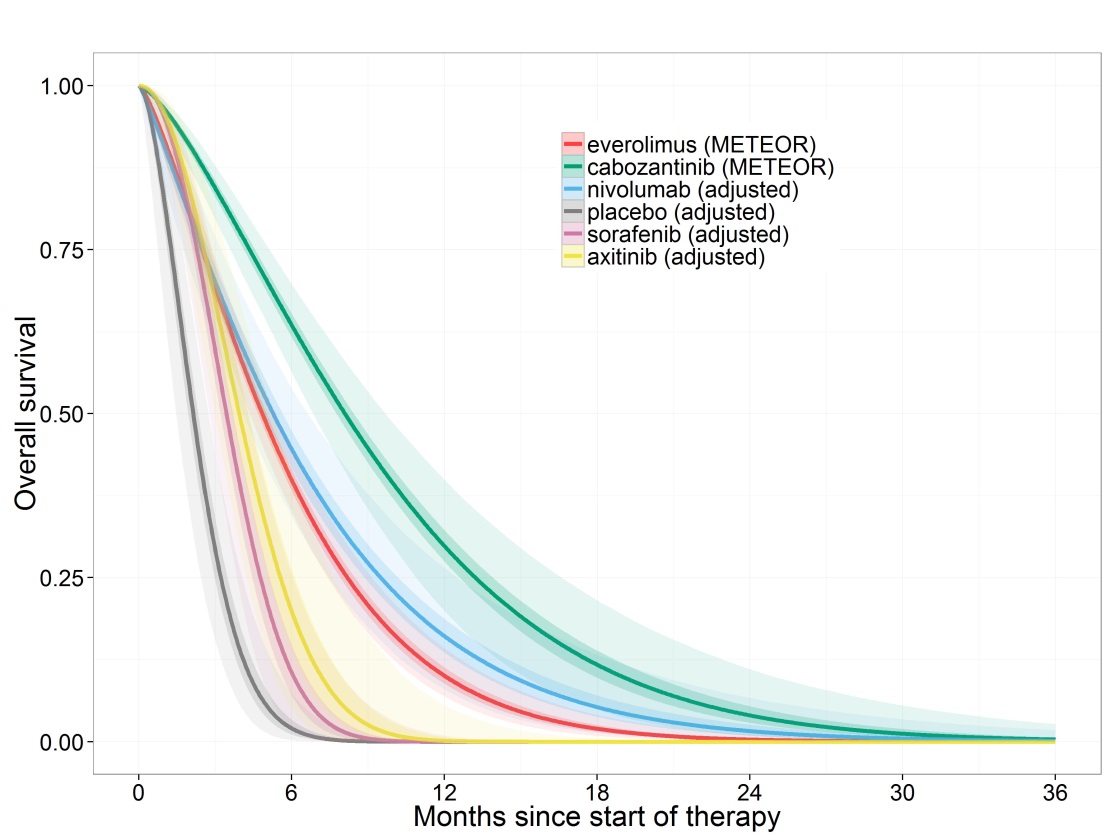 Fig 8. Averaged PFS over time derived from the Gompertz fixed-effects model, adjusted to the baseline from METEOR study, with shaded areas representing 95% credible intervals. 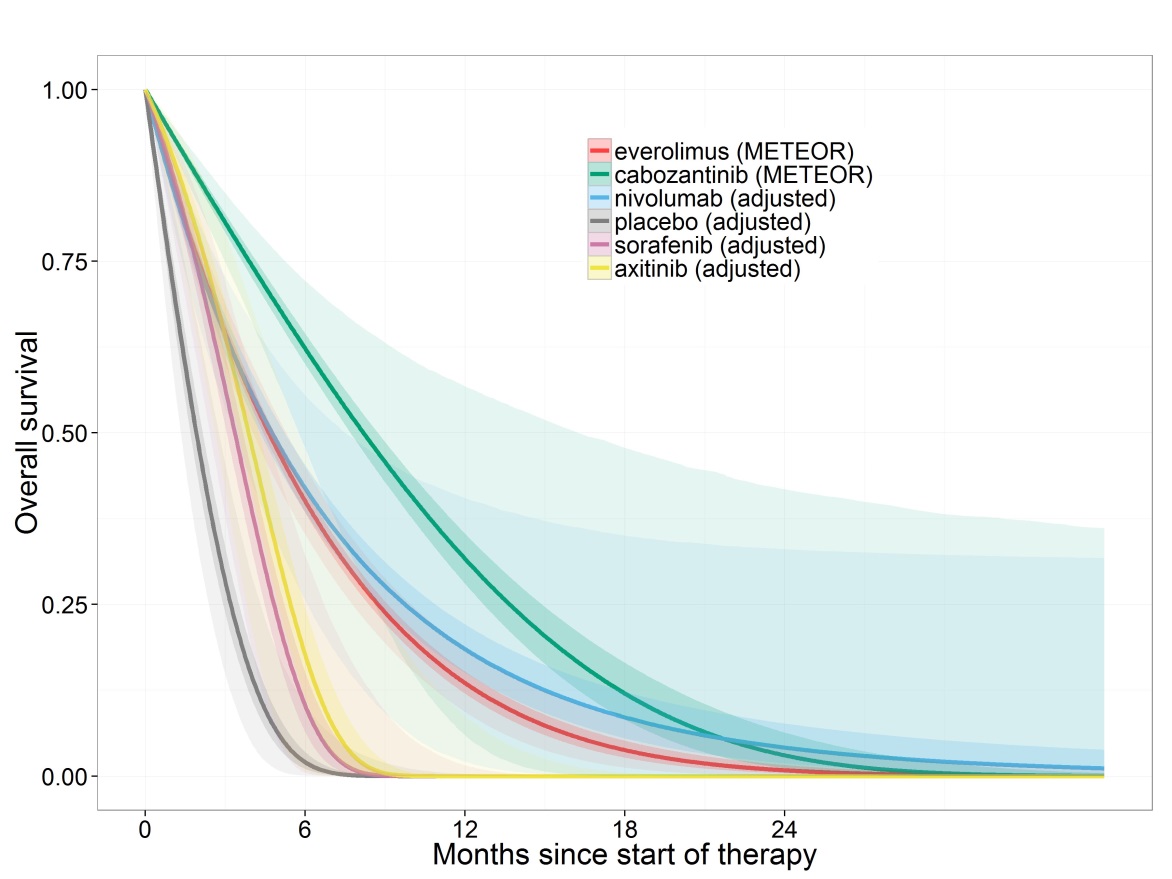 Fig 9. Averaged PFS over time derived from the Log-logistic random-effects model, adjusted to the baseline from METEOR study, with shaded areas representing 95% credible intervals. 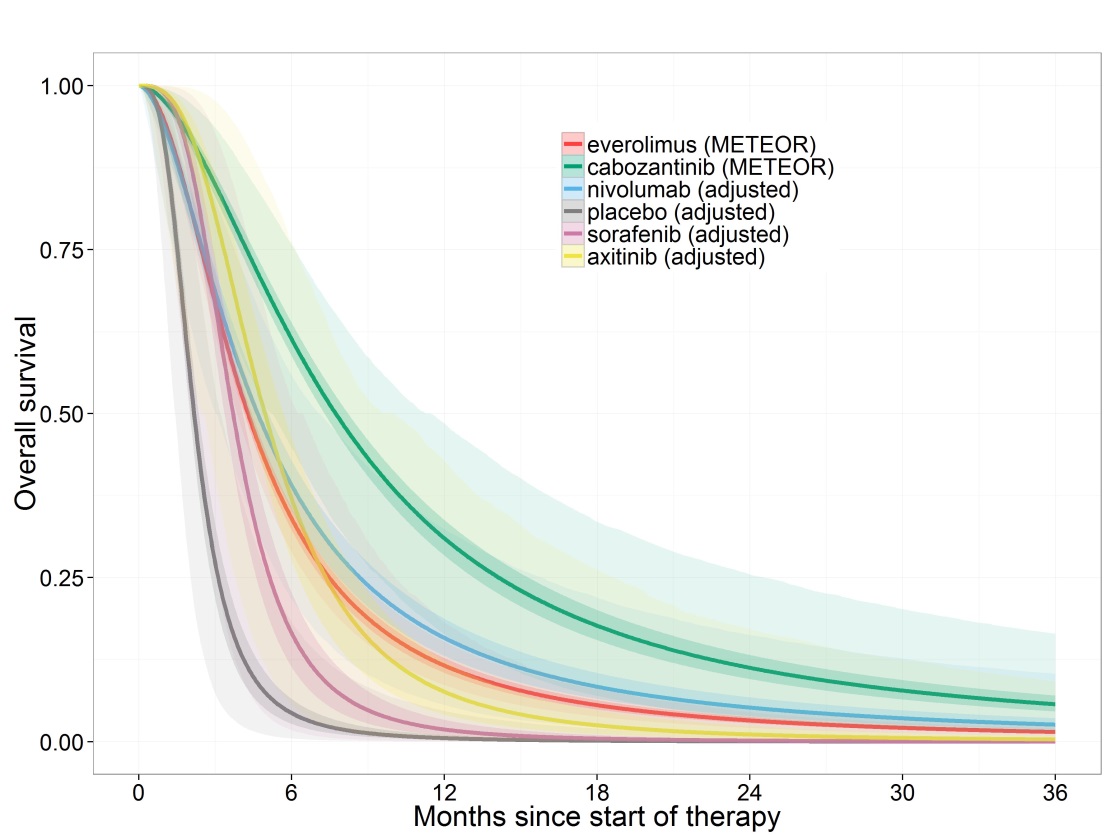 Fig 10. Averaged PFS over time derived from the exponential random-effects model, adjusted to the baseline from METEOR study, with shaded areas representing 95% credible intervals. 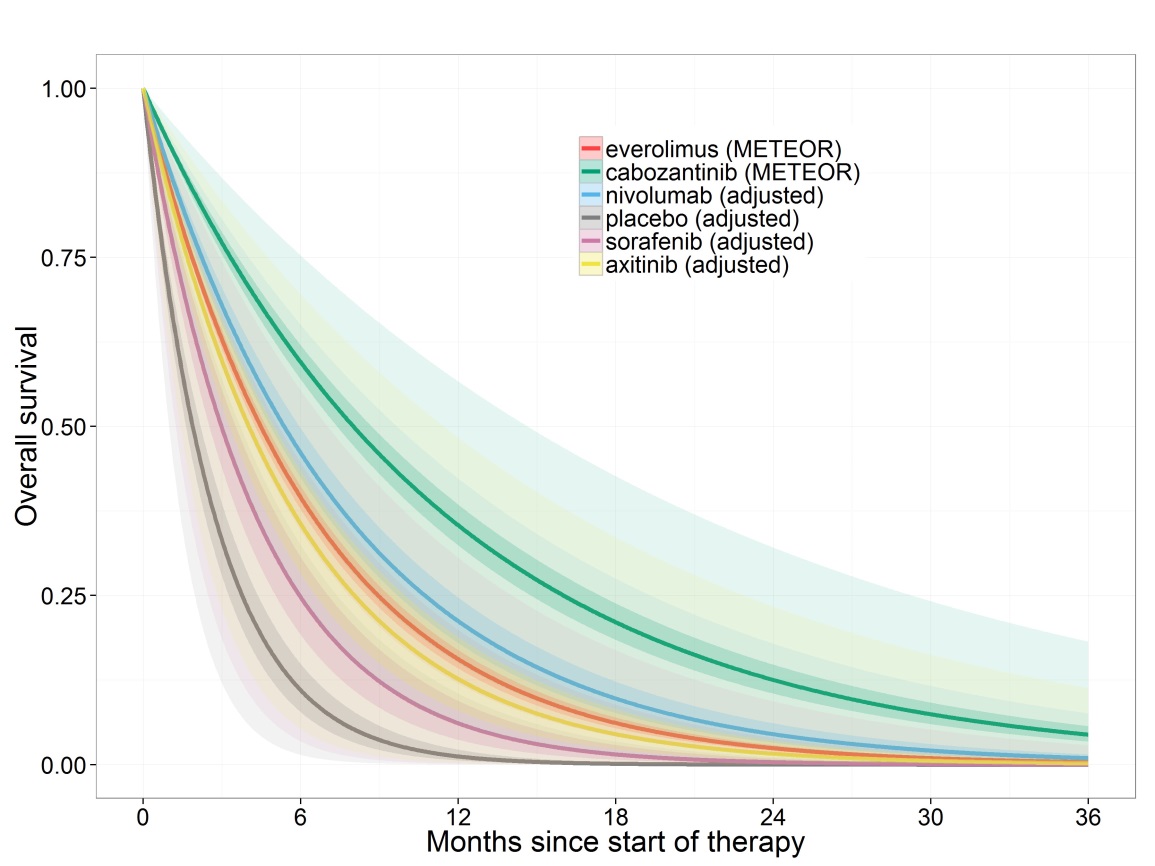 Fig 11. Averaged PFS over time derived from the lognormal random-effects model, adjusted to the baseline from METEOR study, with shaded areas representing 95% credible intervals. 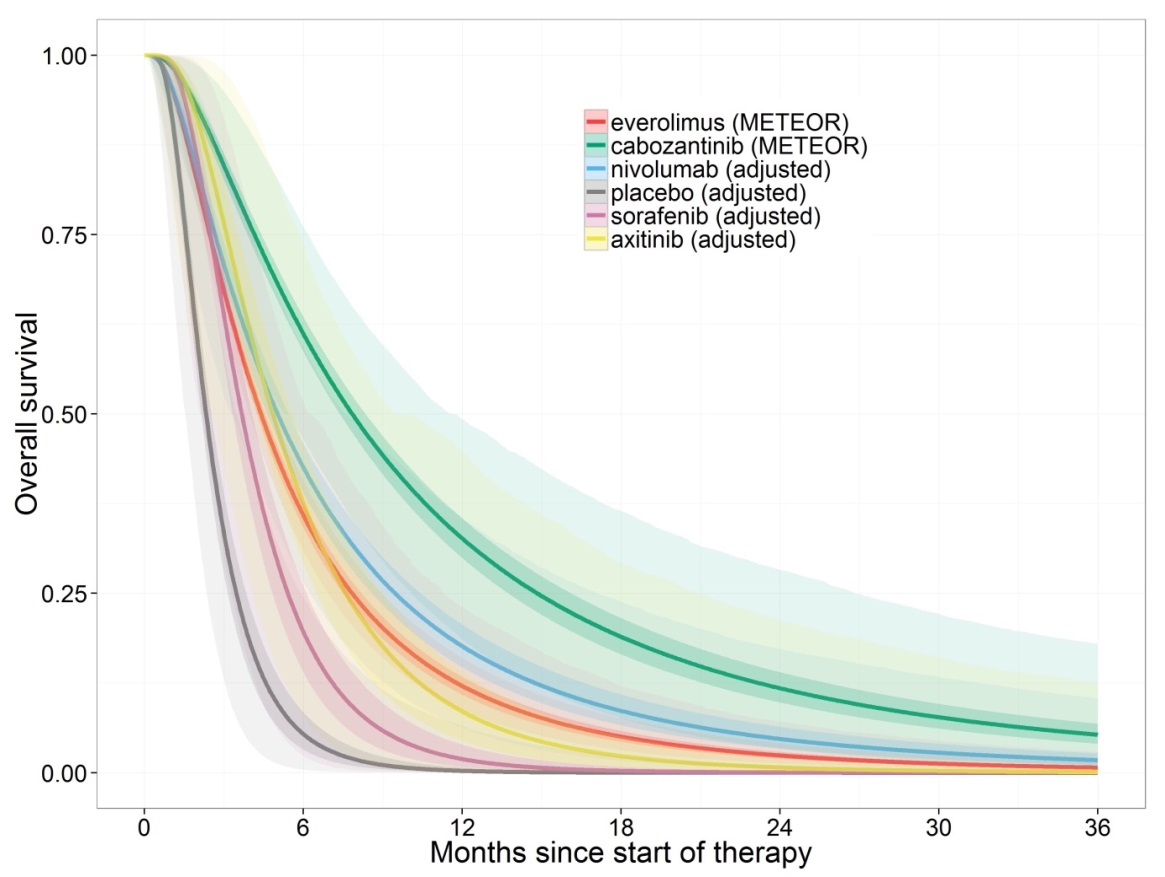 Fig 12. Averaged OS over time derived from the Weibull random-effects model, adjusted to the baseline from METEOR study, with shaded areas representing 95% credible intervals.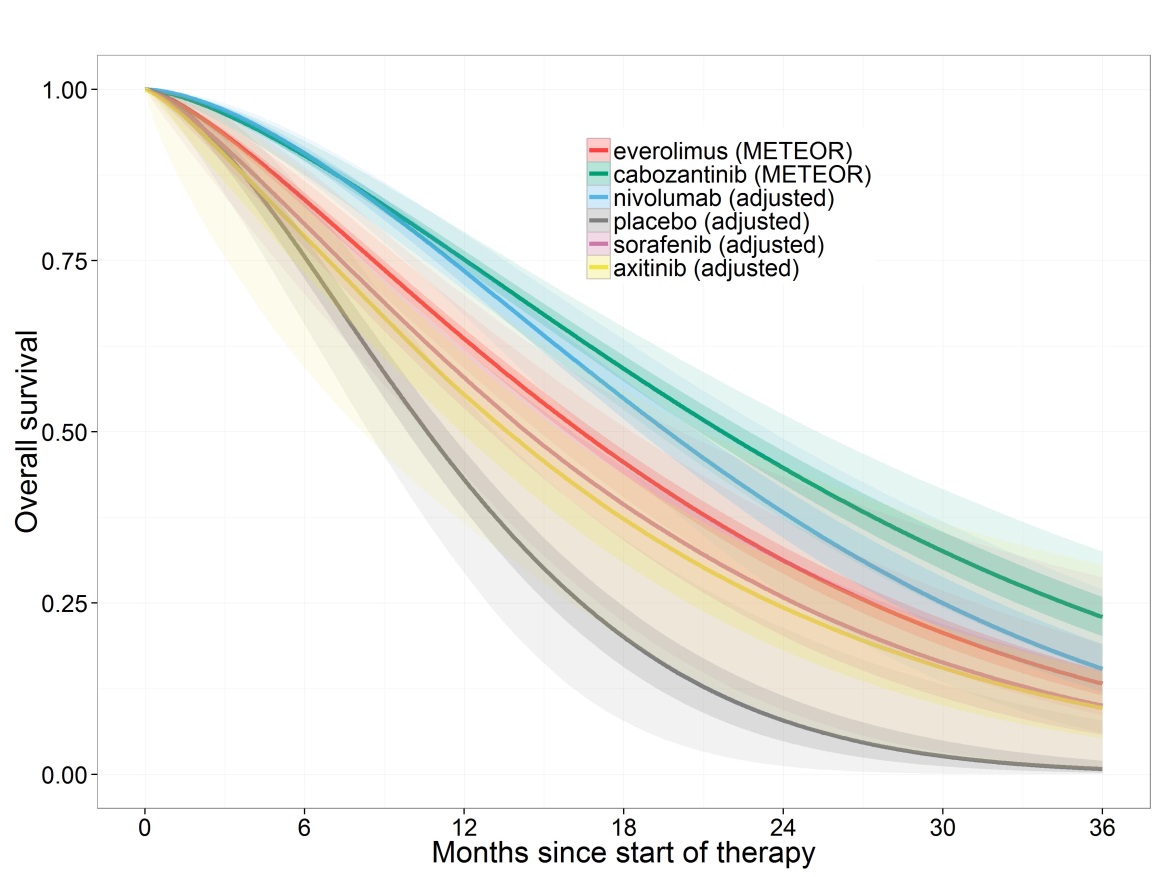 Fig 13. Averaged OS curves over time derived from the Gompertz random-effects model, adjusted to the baseline from METEOR study, with shaded areas representing 95% credible intervals. 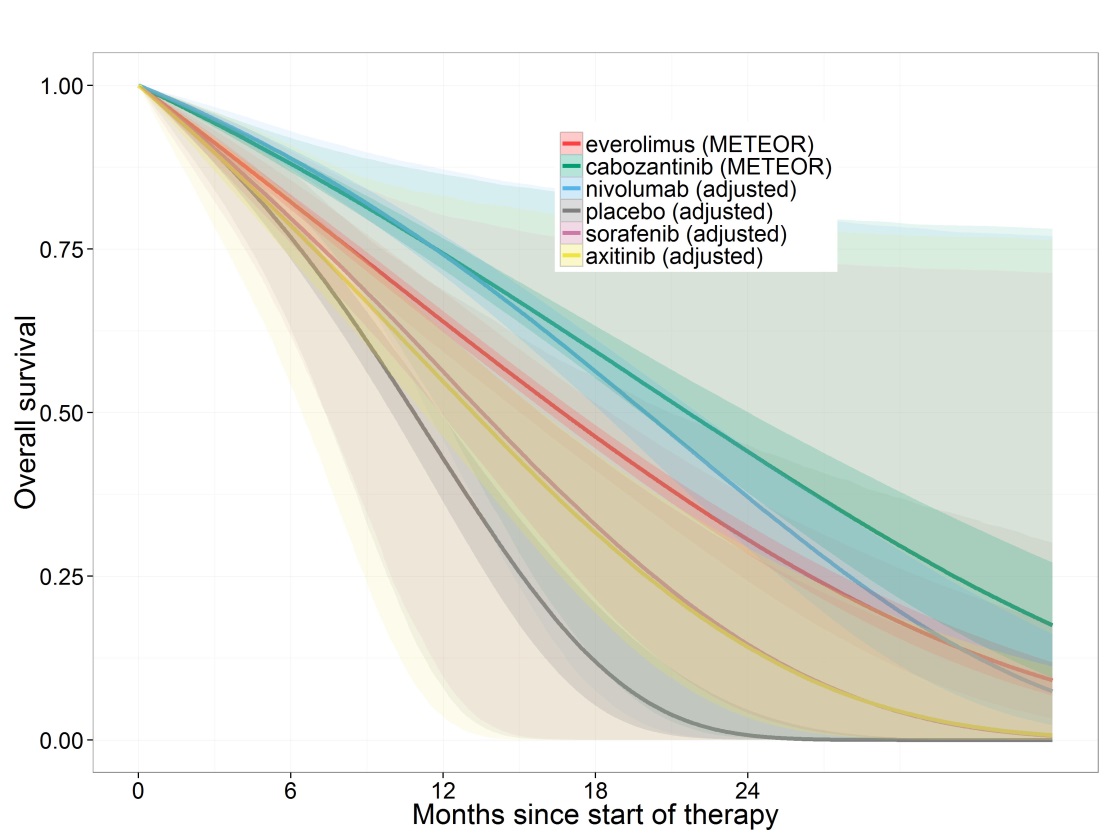 Fig 14. Averaged OS curves over time derived from the Log-logistic random-effects model, adjusted to the baseline from METEOR study, with shaded areas representing 95% credible intervals. 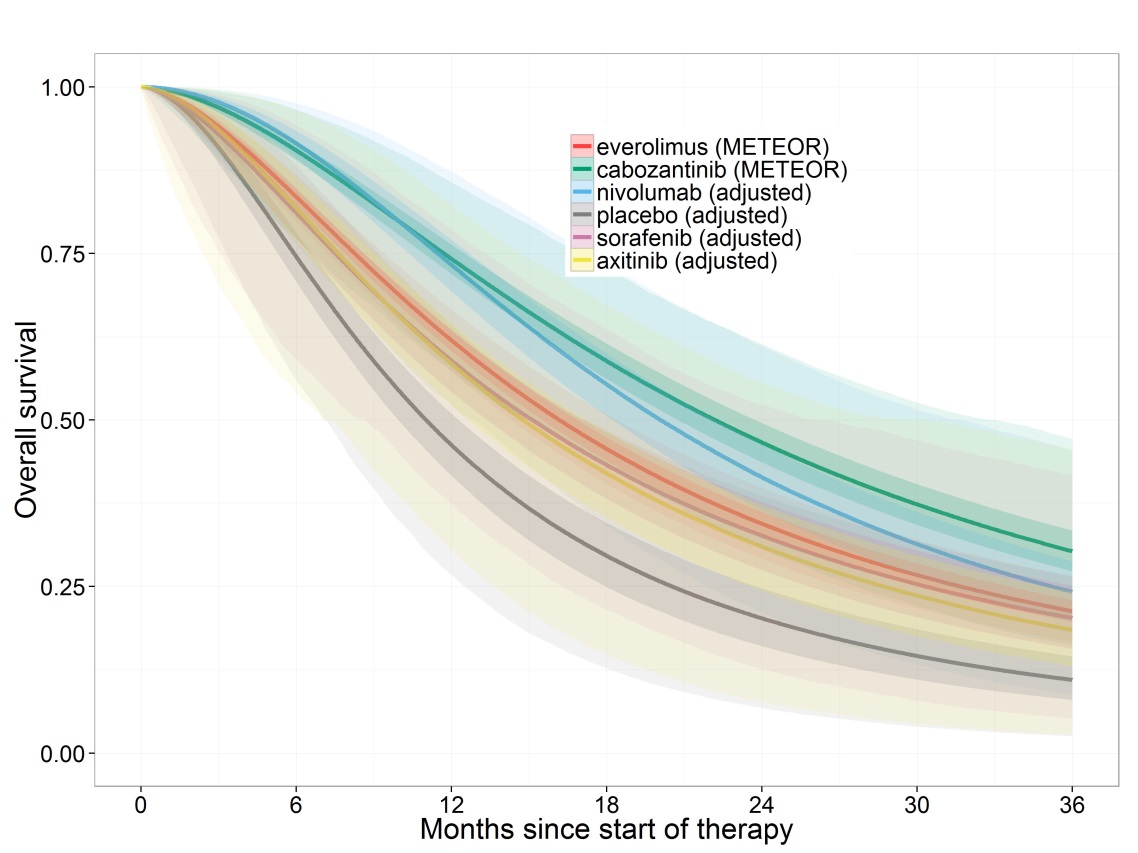 Fig 15. Averaged OS curves over time derived from the exponential random-effects model, adjusted to the baseline from METEOR study, with shaded areas representing 95% credible intervals. 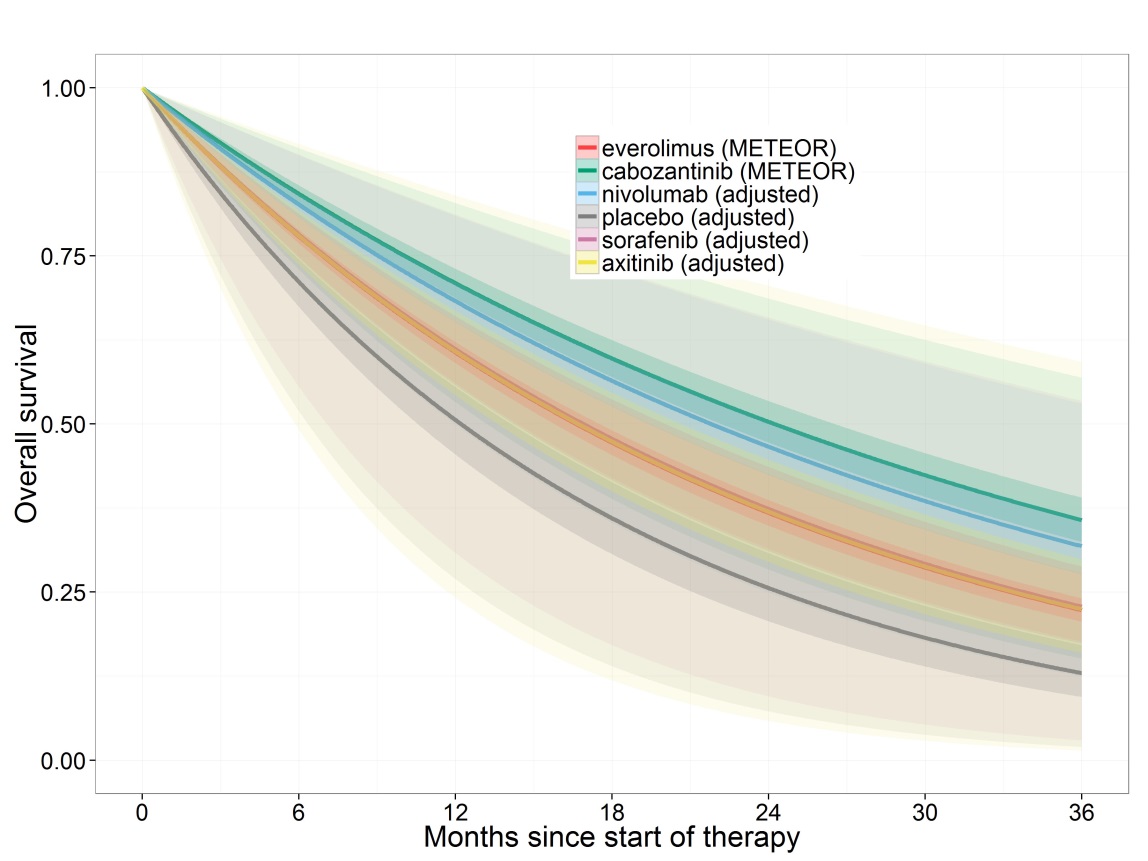 Fig 16. Averaged OS curves over time derived from the lognormal random-effects model, adjusted to the baseline from METEOR study, with shaded areas representing 95% credible intervals. 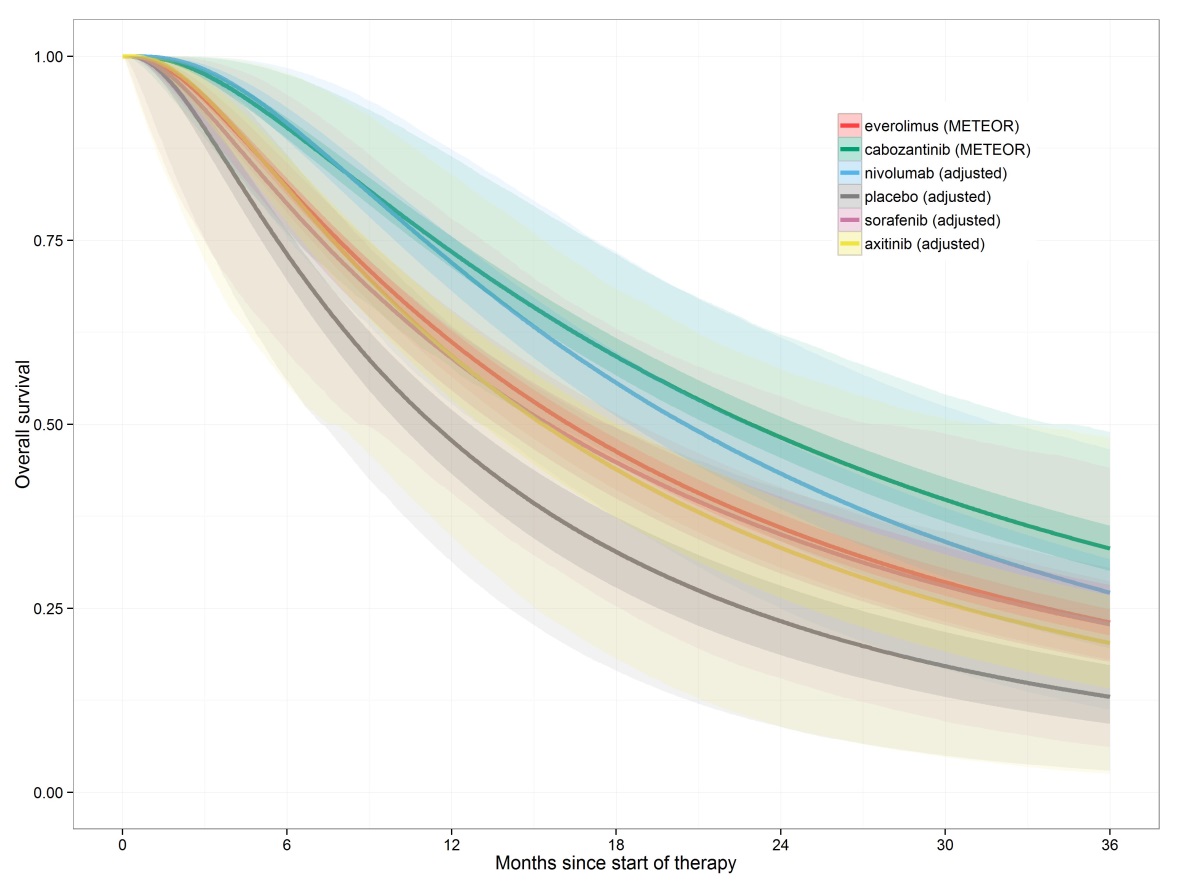 OSOSPFSPFSWeibullDistribution parametersScale  (95% credible intervals)Shape  (95% credible intervals)Scale  (95% credible intervals)Shape  (95% credible intervals)WeibullEverolimus0.015 (0.010, 0.024)1.362 (1.205, 1.515)0.086 (0.063, 0.115)1.321 (1.176, 1.471)WeibullCabozantinib0.007 (0.004, 0.013)1.492 (1.278, 1.695)0.036 (0.023, 0.057)1.414 (1.191, 1.631)WeibullNivolumab0.005 (0.003, 0.011)1.644 (1.381, 1.903)0.098 (0.059, 0.163)1.171 (0.941, 1.421)WeibullPlacebo0.016 (0.004,0.041)1.604 (1.206, 2.140)0.196 (0.099, 0.419)1.671 (1.209, 2.110)WeibullSorafenib0.020 (0.005, 0.057)1.324 (0.920, 1.843)0.050 (0.022, 0.113)2.121 (1.597, 2.614)WeibullAxitinib0.025 (0.006, 0.114)1.270 (0.777, 1.842)0.043 (0.015, 0.115)2.026 (1.425, 2.622) GompertzDistribution parametersShape  (95% CI)Scale  (95% CI)Shape  (95% CI)Scale  (95% CI)GompertzEverolimus0.029 (0.022, 0.037)0.041 (0.017, 0.066)0.140 (0.114, 0.171)0.027 (-0.015, 0.069)GompertzCabozantinib0.018 (0.013, 0.026)0.048 (-0.072, 0.168)0.065 (0.050, 0.087)0.059 (-0.060, 0.184)GompertzNivolumab0.016 (0.010, 0.025)0.068 (-0.053, 0.190)0.149 (0.106, 0.212)-0.015 (-0.139, 0.117)GompertzPlacebo0.028 (0.012, 0.051)0.132 (-0.005, 0.293)0.283 (0.147, 0.471)0.247 (0.046, 0.466)GompertzSorafenib0.030 (0.011, 0.062)0.072 (-0.107, 0.264)0.106 (0.053, 0.198)0.360 (0.128, 0.607)GompertzAxitinib0.032 (0.011, 0.076)0.071 (-0.143, 0.291)0.084 (0.037,0.175)0.355 (0.087, 0.635)Log-logisticDistribution parametersScale  (95% CI)Shape  (95% CI)Scale  (95% CI)Shape  (95% CI)Log-logisticEverolimus0.011 (0.006, 0.018)1.632 (1.431, 1.841)0.057 (0.040, 0.080)1.969 (1.764, 2.182)Log-logisticCabozantinib0.005 (0.000, 0.032)1.723 (1.163, 2.539)0.024 (0.005, 0.102)1.823 (1.234, 2.675)Log-logisticNivolumab0.003 (0.000, 0.025)1.970 (1.294,2.936)0.065 (0.017, 0.226)1.771 (1.175, 2.606)Log-logisticPlacebo0.014 (0.001, 0.074)1.776 (1.160, 2.781)0.092 (0.019, 0.423)3.055 (2.029, 4.758)Log-logisticSorafenib0.013 (0.001, 0.105)1.583 (0.919, 2.805)0.012 (0.000, 0.190)3.365 (1.966, 5.870)Log-logisticAxitinib0.010 (0.000, 0.149)1.695 (0.858, 3.344)0.010 (0.000, 0.232)2.866 (1.454, 5.594)Log-normalDistribution parametersLocation  (95% CI)Scale  (95% CI)Location  (95% CI)Scale  (95% CI)Log-normalEverolimus2.792 (2.656, 2.933)1.077 (0.966, 1.203)1.481 (1.377, 1.584)0.858 (0.781, 0.943)Log-normalCabozantinib3.129 (2.737, 3.529)1.029 (0.702, 1.498)2.056 (1.680, 2.452)0.941 (0.640, 1.377)Log-normalNivolumab3.020 (2.569, 3.468)0.909 (0.603, 1.356)1.612 (1.186, 2.026)0.926 (0.618, 1.367)Log-normalPlacebo2.439 (1.982, 2.871)1.027 (0.682, 1.601)0.853 (0.426, 1.240)0.590 (0.395, 0.902)Log-normalSorafenib2.755 (2.165, 3.315)1.113 (0.651, 1.930)1.311 (0.750, 1.830)0.565 (0.334, 0.968)Log-normalAxitinib2.745 (2.032, 3.458)1.001 (0.513, 1.939)1.591 (0.913, 2.269)0.650 (0.332, 1.258)ExponentialDistribution parametersRate  (95% CI)Rate  (95% CI)Rate  (95% CI)Rate  (95% CI)ExponentialEverolimus0.042 (0.036, 0.048)0.042 (0.036, 0.048)0.155 (0.134, 0.177)0.155 (0.134, 0.177)ExponentialCabozantinib0.028 (0.016, 0.052)0.028 (0.016, 0.052)0.086 (0.047, 0.158)0.086 (0.047, 0.158)ExponentialNivolumab0.032 (0.018, 0.058)0.032 (0.018, 0.058)0.130 (0.072, 0.234)0.130 (0.072, 0.234)ExponentialPlacebo0.056 (0.029, 0.109)0.056 (0.029, 0.109)0.362 (0.188, 0.706)0.362 (0.188, 0.706)ExponentialSorafenib0.041 (0.017, 0.098)0.041 (0.017, 0.098)0.231 (0.099, 0.562)0.231 (0.099, 0.562)ExponentialAxitinib0.041 (0.015, 0.118)0.041 (0.015, 0.118)0.171 (0.061, 0.490)0.171 (0.061, 0.490)